AIR FORCE SCHOOL, BAMRAULI ANNUAL SPLIT-UP SYLLABUS ACADEMIC SESSION -2024-25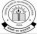 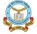 CLASS: 5th	SUBJECT: - MATHEMATICS BOOK NAME:-MATH –MAGICMONTH NAMECHAPTER NO. & CHAPTER NAMENO. OF PERIODS                  ACTIVITYAPRAPR/MAYChapter -1 The Fish TaleChapter-2 Shapes and Angles1410 1.School of fish 2.Face with fish eyes 3.Fish using different shapes  4.Finding Directions using sun 5.Paste articles from newspaper with 7 to 10-digit numbers1..Clay modelling - different shapes . 2.Collage making using different shapes 3.Acrobatic angles4.Boat anglesMAY/ JUNEChapter-3 How Many Squares?151.How big is my hand? 2.Puzzle with five squares 3.Tiling patterns4.Floor patternsJULChapter-4 Parts and Wholes141.Indian Flag 2.Fraction Kites3.Fraction AlbumJUL/AUGChapter-5 Does it Look the Same?Chapter-6 Be My Multiple, I will be Your Factor14141.Venn diagram 2.Factor Tree3.Making pattern from drop of a colour4.Mirror games5.Story telling-Half a turn 6.Toy windmill1.The mouse and the cat2.Secret message -who is Monto Waiting for 3.Meow game4.Tamarind seed puzzleSEPChapter-7 Can You See the101.Make a clapping pattern 2.Solve the magic box.3.Create a Sudoku puzzle. 4.Magic Hexagons 5.Calendar magic6. Smart adding 7.Secret numbers1.Me on the map - My street, My city, My state, My country, My continent, My world 2.Make a map of the school main gate to your class.3.Mapping my directions4.The central hexagon 5.Route marking6.Trip to Red Fort7.Dancers from different states        Pattern?1.Make a clapping pattern 2.Solve the magic box.3.Create a Sudoku puzzle. 4.Magic Hexagons 5.Calendar magic6. Smart adding 7.Secret numbers1.Me on the map - My street, My city, My state, My country, My continent, My world 2.Make a map of the school main gate to your class.3.Mapping my directions4.The central hexagon 5.Route marking6.Trip to Red Fort7.Dancers from different statesChapter-8 Mapping Your Way101.Make a clapping pattern 2.Solve the magic box.3.Create a Sudoku puzzle. 4.Magic Hexagons 5.Calendar magic6. Smart adding 7.Secret numbers1.Me on the map - My street, My city, My state, My country, My continent, My world 2.Make a map of the school main gate to your class.3.Mapping my directions4.The central hexagon 5.Route marking6.Trip to Red Fort7.Dancers from different states1.Make a clapping pattern 2.Solve the magic box.3.Create a Sudoku puzzle. 4.Magic Hexagons 5.Calendar magic6. Smart adding 7.Secret numbers1.Me on the map - My street, My city, My state, My country, My continent, My world 2.Make a map of the school main gate to your class.3.Mapping my directions4.The central hexagon 5.Route marking6.Trip to Red Fort7.Dancers from different statesOCTChapter-9 Boxes and Sketches101.Making a paper cube dice and an open box 2.Box Activity - Make a bridge using old box of matchbox, toothpaste etc3. Floor map of your house 4.Match box playOCT/NOVChapter-10 Tenths and Hundredths101.Find the currencies of different countries and convert it into Indian rupee.2.Long Jump game3.Role Play - Vegetable market Make a bill.4.Guess ,draw and measure 5.The longest rupee note6.Which city is cool?1.Paper strip activity - Whose belt is longest?2.Find the area of any 2 objects of your surroundings.3.Puzzle-Pass through a postcard 4.Share the land5.Thread play 6.Save the birdsNOV/DECChapter-11 Area and its Boundary141.Find the currencies of different countries and convert it into Indian rupee.2.Long Jump game3.Role Play - Vegetable market Make a bill.4.Guess ,draw and measure 5.The longest rupee note6.Which city is cool?1.Paper strip activity - Whose belt is longest?2.Find the area of any 2 objects of your surroundings.3.Puzzle-Pass through a postcard 4.Share the land5.Thread play 6.Save the birds1.Find the currencies of different countries and convert it into Indian rupee.2.Long Jump game3.Role Play - Vegetable market Make a bill.4.Guess ,draw and measure 5.The longest rupee note6.Which city is cool?1.Paper strip activity - Whose belt is longest?2.Find the area of any 2 objects of your surroundings.3.Puzzle-Pass through a postcard 4.Share the land5.Thread play 6.Save the birdsDECChapter-12 Smart Charts71.Pie chart - What do you do after school?2.Bar chart - Temperature of your city in 4 weeks.3.Animals in a jungle4.Family TreeJAN /FEBChapter-13 Ways to Multiply and Divide141.Table wheel 2.Table tricks3.Multiplication table booklet 4.Kidney beans activity for multiplication5.Division wheel6.Story telling -Maniratnam the cashier 7.My best story problemFEBChapter-14 How Big? How Heavy?141.Matchbox play 2.Which pipe fills more? 3.How heavy are you?4.Finding of Rs 100 note is fake or real. 5.Story telling-Shahid saves the bankMAR     Revision S.No.ExamTentative DateSyllabus 1.Periodic Test-11-5 JulyChapter -1,2&32.Half Yearly Examination 17-25 September Chapter -1 to 73.Periodic Test-29-13 December Chapter -8,9&104.Annual Examination 3-12 MarchChapter -8 to 14